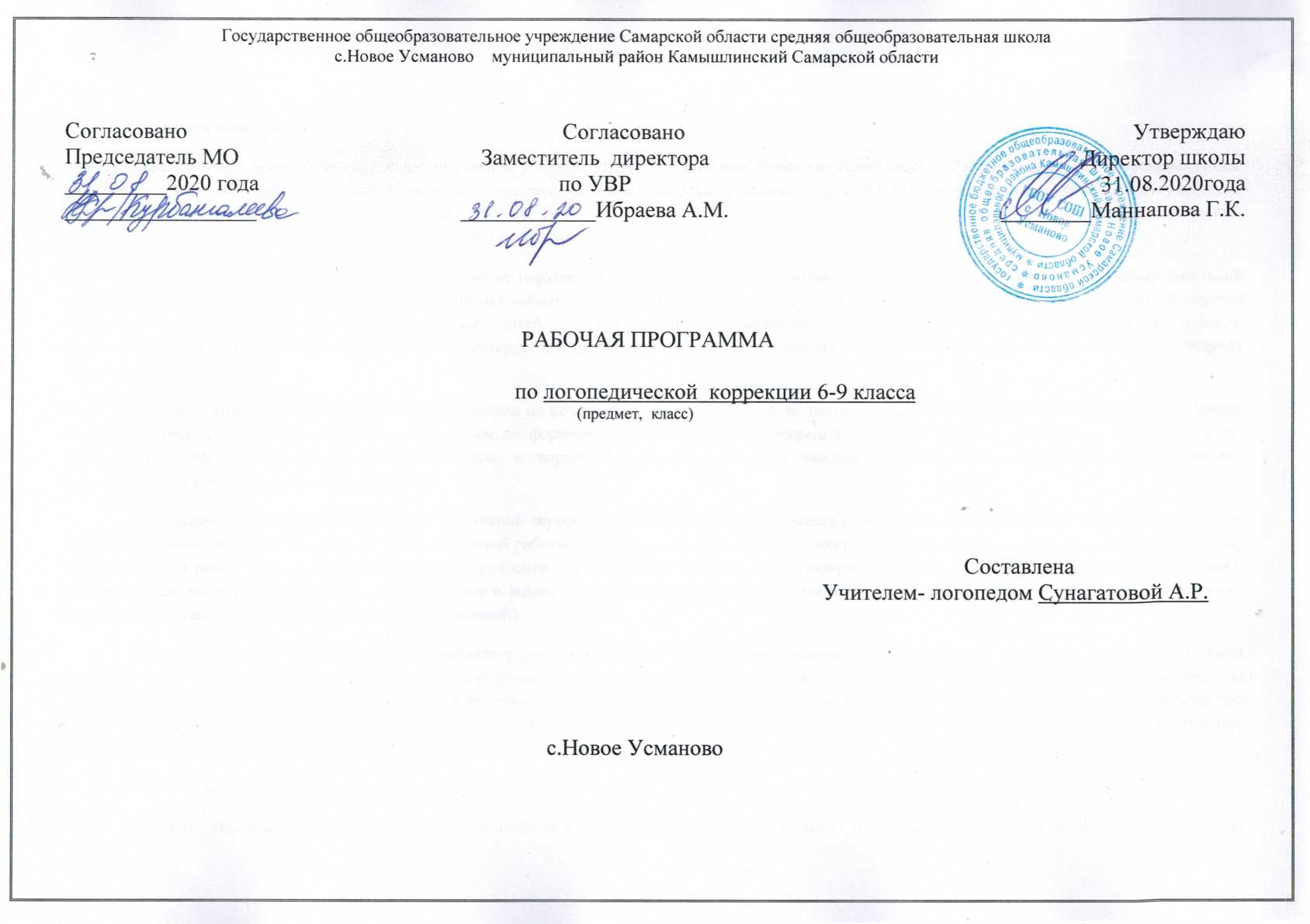 Пояснительная запискаВажное место в процессе коррекции нарушений речевого развития  занимает  логопедическая работа. Своевременное  и  целенаправленное  устранение  нарушений  речи  способствует  развитию  мыслительной  деятельности,  усвоению  школьной  программы, социальной адаптации учащихся. Специфика логопедической работы обусловлена, с одной стороны, характером нарушения высшей нервной деятельности, психопатологическими особенностями умственно отсталого ребенка, с другой – особенностями речевого развития и структурой речевого дефекта. Своевременное и целенаправленное устранение нарушений речи способствует развитию мыслительной деятельно-сти, усвоению школьной программы, социальной адаптации учащихся. Специфика логопедической работы обусловлена, с одной стороны, характером нарушения высшей нервной деятельности, психопатологическими особенностями  детей с ОВЗ, с другой – особенностями речевого развития и структурой речевого дефекта. Нарушения речи у  детей с ОВЗ носят системный характер, они затрагивают как фонетико  -  фонематическую, так и лексико  –  грамматическую стороны речи. Поэтому логопедическое воздействие направлено на речевую систему в  целом, а не только на какой-то один изолированный дефект. Кроме того, весь процесс логопедической работы направлен на формирование мыслительных операций анализа,  синтеза,  сравнения,  абстрагирования,  обобщения.  Особенностями  логопедической  работы  в  коррекционной школе являются максимальное включение анализаторов и использование максимальной и разнообразной наглядности. Коррекцию нарушений речи (особенно нарушений звукопроизношения) логопед увязывает с общим моторным развитием и  развитием  тонкой ручной  моторики ребенка.  Содержание  логопедической работы   находится  в соответствии  с программой обучения грамоте, изучения родного языка. Логопедическая работа   подготавливает учащихся к усвоению программы по русскому языку, поэтому содержание логопедической работы строится с учетом программы по русскому языку . При этом цели и задачи логопедической работы (практическое овладение языком) иные, чем цели и задачи ур о-ков русского языка (осознание и анализ языковых явлений).В связи с тем, что старые условно  –  рефлекторные связи у  детей с ОВЗ  очень консервативны, необходимо тщательно отрабатывать этапы закрепления правильных речевых навыков. Частая повторяемость логопедических упражнений, но с включением элементов новизны по содержанию и по форме, характерна для логопедической работы в коррекционной школе. Учитывая быструю утомляемость  таких    детей, необходимо проводить частую смену видов деятельности, переключения ребенка с одной формы работы на другую. Так как нарушения речи у детей носят стойкий характер,  логопедическая работа с детьми ОВЗ в нашей школе осуществляется в более длительные сроки.Общая характеристика программы.Процесс гуманизации общества и школы, изменение целей и содержания создают ситуацию, позволяющую по новому оценить логопедическую работу.Логопедическая работа в школе, занимает важное место в процессе коррекции нарушений развития детей с интеллектуальной недостаточностью. Организация учебной деятельности, как особой формы активности ребенка, направленной на изменение самого себя – субъекта  обучения,  тесно  связана  с  проблемой  развития  его  речи.  Формирование  полноценной  учебной  деятельности возможно лишь при достаточно хорошем уровне развития речи, который предполагает определенную степень сформированности средств языка (произношение, грамматический строй, словарный запас), а также умений и навыков свободно и адекватно пользоваться этими средствами в целях общения.Нарушения речи у большинства детей с ОВЗ  носят характер, системного недоразвития речи средней степени для которого характерно: - нарушение звукопроизношения;- недоразвитие фонематического восприятия и фонематического анализа;- аграмматизмы, проявляющиеся в сложных формах словоизменения;- нарушения сложных форм словообразования;-недостаточная сформированность связной речи (в пересказах наблюдаются нарушения последовательности событий);- выраженная дислексия;-дисграфия.Поэтому логопедическое воздействие должно быть направлено на речевую систему в целом, а не только на один изо-лированный дефект.Методологические и теоретические основы программы. Как и любая программа, «Программа логопедических занятий для учащихся 5-7 классов» имеет под собой методологические и теоретические  снования. В качестве одного из таких оснований могут выступать  принципы, определяющие построение, реализацию программы и организацию работы по ней:-гуманизма – вера возможности ребенка, субъективного, позитивного подхода;- системности – рассмотрения ребенка как целостного, качественного своеобразного, динамично развивающегося субъекта; рассмотрение его речевых нарушений во взаимосвязи с другими сторонами психического развития;- реалистичности – учета реальных возможностей ребенка и ситуации.-  деятельностного  подхода-опоры  коррекционно-развивающей  работы  на  ведущий  вид  деятельности,  свойственный возрасту;-  индивидуально-дифференцированного подхода  -  изменение содержания, форм и способов работы в зависимости от индивидуальных особенностей ребенка, целей работы;-  системного  подхода  –  взаимосвязь  коррекционно-развивающих  действий  на  звукопроизношение,  фонематические процессы, лексику и грамматический строй речи.Не  менее  важными  методологическими  основами  и  теоретическими  предпосылками  для  создания  данной  программы  явились  зарекомендовавшие  себя  в  науке  разработки  научных  представлений  о  различных  формах  речевых нарушений и создание эффективных методик их преодоления Р.Е. Левиной, Р.И. Лалаевой, Ф.А. Рау и др., которые базируются на учении Л.С. Выготского, А.Р. Лурии и А.А. Леонтьева о сложной структуре речевой деятельности. Учитывая специфику образовательного процесса  , где обучаются дети, имеющие дефект интеллектуального развития, при со-здании использовались материалы исследований в сфере дефектологии и психологии С. Я. Рубинштейн, М.С Певзнер. Цели и задачи программы.Цель программы – коррекция дефектов устной и письменной речи учащихся, способствующей успешной адаптации в учебной деятельности и  дальнейшей социализации детей логопатов.Основные задачи программы:1.  Создать условия для формирования правильного звукопроизношения и закрепление его на словесном материале исходя из индивидуальных особенностей учащихся. 2.  Развивать  артикуляционную  моторику,  фонематические  процессы,  грамматический  строй  речи  через коррекцию  дефектов устной и письменной речи.3.  Обогащать и активировать словарный запас детей, развивать коммуникативные навыки посредством повышения  уровня общего речевого развития детей.4.  Создать условия для коррекции и  развития познавательной деятельности учащихся (общеинтеллектуальных умений, учебных навыков, слухового и зрительного восприятия, памяти, внимания, фонематического слуха) и общей координации движений, мелкой моторики.Организация работы по программе.В начале учебного года логопед планирует работу на год. На основании материалов обследования школьников составляет  индивидуальные  планы  занятий,  а  также  перспективные  планы  для  каждой  группы  обучающихся.  В  конце учебного года логопед составляет отчет о работе, проделанной за год.Учитель  –  логопед комплектует группы по признаку однородности речевого нарушения у  обучающихся, по возможности, из обучающихся одного или двух параллельных классов. Наполняемость групп для логопедических занятий 2-4 обучающихся.Основной  формой являются групповые  занятия. На  занятия  с  группой  обучающихся отводится, как  правило, 40 минут.Нарушения речи у детей с ОВЗ носят системный характер, они затрагивают как фонетико - фонематическую, так и лексико  –  грамматическую стороны речи. Поэтому логопедическое воздействие направлено на речевую систему в целом, а не только на какой-то один изолированный дефект. Кроме того, весь процесс логопедической работы направлен на  формирование  мыслительных  операций  анализа,  синтеза,  сравнения,  абстрагирования,  обобщения.  Особенностями логопедической работы в коррекционной школе являются максимальное включение анализаторов и использование максимальной и разнообразной наглядности. Коррекцию нарушений речи (особенно нарушений звукопроизношения) логопед увязывает с общим моторным развитием и  развитием  тонкой ручной моторики ребенка.  Содержание  логопедической работы   находится  в соответствии  с программой обучения  грамоте. Логопедическая работа   подготавливает учащихся к усвоению программы по русскому языку, поэтому содержание логопедической работы строится с учетом программы по русскому языку. При этом цели и задачи логопедической работы (практическое овладение языком) иные, чем цели и задачи уроков русского языка (ос о-знание и анализ языковых явлений).Занятия с каждой группой проводятся:6 классы – 1 раза в неделю;8 – 9 классы – 1 раза в неделю.Работа по исправлению речевых нарушений строится с учетом возрастных особенностей, программы по русскому языку  и  особенностей  речевого  дефекта  обучающихся.  Эффективность  логопедических  занятий  и  перенос   полученных навыков в учебную обстановку значительно повышается, если используется дидактический материал в соответствии с темой программы, которая изучается в классе. В структуру занятия может входить:- упражнения для развития артикуляционной моторики;- упражнения для развития общей координации движений и мелкой моторики пальцев рук;- дыхательная гимнастика;Коррекция произношения, автоматизация и дифференциация звуков;Формирование фонематических процессов;- работа со словами, звуко-слоговой анализ слов;- работа над предложением, текстом;- обогащение и активизация словарного запаса.Данная  программа  построена  по  цикличному  принципу  и  предполагает повторение  лексической  тематики  в каждом классе, на более высоком уровне: усложняется речевой материал, формы звукового анализа и синтеза.Занятия каждой группы проводятся 1 раза в неделю. Данная  программа  разработана  с  учетом  последовательной  поэтапной  коррекции  всех  компонентов  речевой  деятельности.Программа состоит из следующих разделов:1) коррекция звукопроизношения, 2) коррекция фонематических процессов,3) коррекционная работа на лексическом уровне,4) коррекционная работа на синтаксическом уровне,5) совершенствование связной речи.Личностные, метапредметные и предметные результаты освоения учебного курсаРезультаты  освоения  адаптированной  образовательной  программы начального  общего  образования  обучающимися  с  ОВЗ  оцениваются  как  итоговые  на  момент  завершения  начального  общего  образования.  Освоение  индивидуальной (адаптированной) образовательной программы начального общего образования обеспечивает достижение   обучающимися с задержкой психического развития трех видов результатов: личностных, метапредметных и предметных.Личностные и метапредметные результаты освоения адаптированной основной образовательной программы начального общего образования для всех предметных областей и специальных курсов являются общими и заключаются в следующем:-  личностные результаты начального общего образования включают индивидуально-личностные качества и социальные компетенции обучающегося, включающие;-  овладение жизненной компетенцией, обеспечивающей готовность к вхождению обучающегося в более сложную социальную  среду, социально  значимые  ценностные  установки  обучающихся,  социальные компетенции, личностные качества.Личностные результаты: а) самоопределение (мотивация учения);б) смыслообразования;в) нравственно-этическое оценивание (оценивание усваиваемого содержания, исходя из социальных и личностных ценностей).Метапредметные  результаты освоения программы включают освоенные обучающимися универсальные учебные действия (познавательные, регулятивные и коммуникативные), обеспечивающие овладение ключевыми компетенциями, составляющими основу умения учиться, и межпредметными знаниями, способность решать учебные и жизненные задачи и готовность к овладению в дальнейшем ООП основного общего образования, которые отражают:1. Познавательные учебные действия:а) общеучебные (формулирование познавательной цели, поиск и выделение информации, моделирование);б) логические (анализ, синтез, классификация объектов, построение логической цепи рассуждений и т.д.).2. Коммуникативные учебные действия:а) планирование (определение цели, способов взаимодействия);б) постановка вопросов (сотрудничество в поиске и сборе информации);в) управление поведением партнера точностью выражать свои мысли (контроль, коррекция, точность и полнота выражений своих мыслей).3. Регулятивные учебные действия:а) целеполагание (постановка учебной задачи на основе уже известного и еще неизвестного материала);б) планирование (определение последовательности цели, составление плана действий);в) прогнозирование (предвосхищение результатами уровня усвоения); г) контроль (в форме сличения способа действия и его результата с заданным эталоном);д) коррекция (внесение дополнений и изменений в план и способ действия в случае расхождения эталона);е) оценка (выделение и осознание учащимися того что уже усвоено и что еще подлежит усвоению, осознание качества и уровня усвоения);ѐ) волевая саморегуляция (способность к мобилизации сил и энергии).Предметные результаты освоения индивидуальной адаптированной образовательной программы начального общего образования обучающихся с ОВЗ, включающие освоенные обучающимися знания и умения, специфичные для каждой образовательной области, готовность их применения, представлены в рабочих программах учебных предметов.Логопедические занятия также будут способствовать:- развитию фонематического восприятия;- формированию фонематического анализа, синтеза и представлений;- развитию звукослоговой структуры слова;- расширению и активизации словаря учащихся;- формированию полноценных представлений о морфологическом составе слова и грамматическом оформлении речи;- формированию, развитию и совершенствованию прочных орфографических навыков;- развитию лексико-грамматического строя речи;- развитию внимания, памяти и мышления.6 класс - (1 часа в неделю)Коррекция нарушений чтения и письма.Коррекционная работа на лексическом уровне, восполнение лексических средств языка.1.  Обследование учащихся.2.    Повторение изученного в 4 классе:-  развитие языкового анализа и синтеза,-  формирование фонематического восприятия (дифференциация фонем),- устранение оптической дислексии и дисграфии,- устранение семантической дислексии,Практическое овладение навыками образования слов при  помощи суффиксов и адекватного их употребления, образование имен существительных, и прилагательных, дифференциация возвратных и  невозвратных глаголов.Коррекционная работа на синтаксическом уровне-  развитие языкового анализа и синтеза,-  устранение оптической дислексии и дисграфии,-  устранение семантической дислексии, образование слов при помощи приставок и суффиксов,-  корень слова, родственные слова.Овладение навыком подбора многозначных слов, антонимов, синонимов и способов их употребления.Понятие о предлогах и способах их использования, дифференциация предлогов и приставок. Предлоги: В, НА, ПОД, ИЗ-ПОД,, С, ИЗ, ЗА, ИЗ-ЗА, ПЕРЕД, МЕЖДУ, ВОЗЛЕ, ОКОЛО, К, ОТ, ПО.Практическое  усвоение  словосочетаний.  Словосочетание  и  предложение.  Согласование  слов  в  числе.  Согласование слов в роде. Словосочетания,  образованные  по  способу  управления  (винительный  падеж,  родительный  падеж,  дательный  падеж, предложный падеж, творительный падеж). Закрепление падежных форм.Совершенствование связной речи.Подведение итога - написание диктанта.На каждом занятии по совершенствованию связной речи - необходимо выполнение учащимися следующих упражнений:-  различать свистящие и шипящие согласные.8 – 9 класс - (1 часа в неделю)Коррекция  нарушений чтения и письма.Коррекционная работа на лексическом уровне, восполнение лексических средств языка1.  Обследование учащихся.2.    Повторение изученного в 8-9 классах:-  развитие языкового анализа и синтеза,-  формирование фонематического восприятия (дифференциация фонем),-  устранение оптической дислексии и дисграфии,-  устранение семантической дислексии,Практическое овладение навыками образования слов при  помощи суффиксов и адекватного их употребления, образование имен существительных, и прилагательных, дифференциация возвратных и  невозвратных глаголов.Коррекционная работа на синтаксическом уровне-  развитие языкового анализа и синтеза,-  устранение оптической дислексии и дисграфии,-  устранение семантической дислексии, образование слов при помощи приставок и суффиксов,-  корень слова, родственные слова.Овладение навыком подбора многозначных слов, антонимов, синонимов и способов их употребления. Понятие о предлогах и способах их использования, дифференциация предлогов и приставок. Предлоги: В, НА, ПОД, ИЗ-ПОД,, С, ИЗ, ЗА, ИЗ-ЗА, ПЕРЕД, МЕЖДУ, ВОЗЛЕ, ОКОЛО, К, ОТ, ПО.Практическое  усвоение  словосочетаний.  Словосочетание  и  предложение.  Согласование  слов  в  числе.  Согласование слов в роде.Словосочетания,  образованные  по  способу  управления  (винительный  падеж,  родительный  падеж,  дательный  падеж, предложный падеж, творительный падеж). Закрепление падежных форм.Совершенствование связной речи.Основные требования к знаниям и умениям учащихся6  классаУчащиеся должны уметь:-  пользоваться суффиксальными и приставочными способами словообразования,-  выполнять морфемный анализ и синтез слов, -  выделять родственные слова из текста.Учащиеся должны знать:-  алфавит, -  название букв русского алфавита,-  падежи и вопросы к ним,-  вопросы к именам существительным,-  вопросы к именам прилагательным,-  вопросы к словам действиям,8  классУчащиеся должны уметь:-  различать гласные I и II ряда,-  дифференцировать звонкие и глухие согласные на слух и на письме,-  различать гласные и согласные,-  строить правильно предложения,-  находить главные второстепенные члены предложения,-  составлять  рассказ  (  по  картине,  по  серии  сюжетных  картин  или  на  тему  данную  учителем,  например,  «Лето», «Каникулы» и тд.).Учащиеся должны знать:-  алфавит, -  падежи и вопросы к ним, -  что такое имя существительное, имя прилагательное (вопросы к ним),-  что такое глагол,-  что такое личное местоимение (уметь их употреблять).9 классУчащиеся должны уметь: -  дифференцировать звонкие и глухие согласные на слух и на письме,-  различать гласные и согласные в слове на слух,-  правильно строить предложения,-  находить главные второстепенные члены предложения,-  составлять рассказ ( по плану),-  писать изложения и сочинения.Учащиеся должны знать:-  алфавит, -  падежи и вопросы к ним, -  что такое имя существительное, имя прилагательное (вопросы к ним),-  что такое глагол,-  что такое личное местоимение (уметь их употреблять),-  что такое имя числительное (уметь их употреблять),-  правила оформления деловых бумаг (заявления, объявления, объяснительная, план к изложению и тд.).Качество речевого развития обучающихся определяются мониторингом, состоящим из диагностики следующих пара-метров:-  Связная речь-  Словарь-  Грамматический строй речи-  Звуковая сторона речи-  Слоговая сторона речи -  фонематические процессы-  Чтение-  Письмо Мониторинг определяет 5 уровней речевого развития обучающихся с ОВЗ:1.  Оптимальный (звуки поставлены, автоматизированы в словах, словосочетаниях и фразовой речи, читает по норме, пишет с минимальным количеством ошибок, которые исправляет самостоятельно или после замечаний учителя).2.  Выше среднего (звуки поставлены, автоматизированы, в речи допускает соскальзывания, читает по норме, пишет и списывает с различных источников, допускает ошибки, которые сам не исправляет)3.  Средний (звуки поставлены, изолированно-автоматизированы, в речи встречаются частые соскальзывания, читает по норме, пишет с ошибками различного характера)4.  Ниже среднего (звуки ставятся с трудом, в речи быстро соскальзывают, требуется дополнительная работа по постановке каждого звука, читает ниже нормы, но прочитанное частично осознает, пишет медленно, с ошибками различного характера)5.  Низкий  (звуки ставятся с трудом, в речи автоматизируются трудно, нет никакого контроля со стороны ребенка, к дефектам речи безразличен, читает ниже нормы, прочитанного не осознает, пишет медленно, с ошибками, имеет низкую учебную мотивацию).Тематическое планирование  6 класса  (34 часа)Тематическое планирование для учащихся 8- 9 классов(34 часа)Список использованной литературы1.  С.В.Леонтьева..»Коррекция письменной речи»Волгоград 2009г.2.Логопедическая работа в коррекционных классах.Лалаева., Москва 2009г.М:, « Айрис дидактика», 2007 г.3.  Пожиленко,Е.А. «Волшебный мир звуков и слов». – М:, «Владос» - 2003 г.4.  Фомичѐва,М.Ф. «Воспитание у детей правильного произношения». – М:, «Просвещение» , 1981 г.5.  Каше,Г.А. «Исправление недостатков произношения, чтения и письма учащихся». – М:, «Государственное учебно-педагогическое издательство Министерства просвещения РСФСР»,1960 Г.6.  Городилова, В.И. и Родина. Е.И. «Воспитание правильной речи у детей дошкольного возраста». – М:, «Государ-ственное учебно-педагогическое издательство Министерства просвещения РСФСР, 1961г.7.  Ефименко, Л,Н,, Садовникова, И.Н. «Формирование связной речи у детей- олигофренов». – М:, «Просвеще-ние»,1970 г.8.  Горбунова, С. Ю. «Сборник конспектов логопедических занятий по развитию речи для детей с ОНР». - М:, 2006 г.9.  Садовникова, И.Н. «Нарушения письменной речи и их преодоление у младших школьников». – М:, «Владос», 1995 г.10.  Костенко, Ф. Д. «Сборник диктантов». – М:, «Просвещение», 1972 г.11.  Лопухина, И.С. «Логопедия. 550 занимательных упражнений для развития речи». – М:, «Аквариум», 1996 г.12.  Седых, Н.А. «Воспитание правильной речи у детей». – М:, 2005 г.13.  Лалаева, Р.И. « Логопедическая работа в коррекционных классах». – М:, « Владос», 2001 г.14.  Юрова , Р.А. «Формирование произносительных навыков у учащихся с нарушениями интеллектуального разви-тия». – М:, 2005 г.15.  Жукова, Н.С. «Логопедия». – Екатеринбург:, « АРДЛТД»,1998 г.16.  Барылкина, Л.П. « Эти трудные согласные». – М:, « 5 за знания» 2005 г. 17.  Филлипова, «Говори правильно». – М:, Государственное учебно-педагогическое издательство Министерства про-свещения РСФСР, 2007 г.18.  Мазанова, Е.В. «Коррекция акустической дисграфии». – М:, 2007 г.19.  Ястребова, А. В., Бессонова, Г.П. «Обучаем читать и писать без ошибок». – М:, «Аркти», 2007 г.20.  Ефименко, Л.Н., Мисаренко, Г.Г. «Организация и методы коррекционной работы логопеда на школьном логопунк-те». – М:, «Просвещение», 1991 г.21.  Галунчикова, Н.Г., Якубовская Э.В. «Рабочая тетрадь 2 по русскому языку. Имя существительное» . – М:, «Про-свещение», 2002 г.22.  Мазанова, Е. «Логопедия. Аграмматическая форма дисграфии». – «Аквариум Фгуппв», 2004 г.23.  Морозова, И.А., Пушкарѐва, М. А. «Подготовка к обучению грамоте». – «Мозаика-синтез», 2007 г.24.  Ефименкова, Л.Н. «Коррекция устной и письменной речи учащихся начальных классов». – М:, «Владос», 2004 г.№  Название раздела, темы логопедического занятияЗадачиКол-во часовИнформационное сопровождение.ОбследованиеОбследованиеОбследование  1 ч.   1Обследование речи учащихся.Обследовать речь на уровне понимания слов, предложений, грамматических форм текста.1 ч.Грибова, О.Е. «Технология организации логопедического обследования». –  М:, «Айрис  дидактика», 2007 г.ПредложениеПредложениеПредложение3 ч.2Понятие о предложении.Закрепить понятие о предложении.1 ч.  Схемы предложений, карточки с заданиями. Садовникова И.Н. «Нарушения письменной речи и их преодоление у младших школьников». – М:, «Владос», 1995 г.3.Знаки препинания в конце предложения.Закрепить умение детей слышать, чувствовать и понимать интонационную законченность предложения.1 ч. Схемы предложений, карточки с заданиями. Садовникова И.Н. «Нарушения письменной речи и их преодоление у младших школьников». – М:, «Владос», 1995 г.4. Простое распространенное предложение.Закрепить у детей понятие об интонационной законченности предложения, навык составления схемы предложения, опираясь на слуховое восприятие.1 ч.Схемы предложений, карточки с заданиями. Садовникова И.Н. «Нарушения письменной речи и их преодоление у младших школьников». – М:, «Владос», 1995 г.Предлоги.  Предлоги.  Предлоги.  3 ч.     5Дифференциация предлогов НА-В.Закрепить практические навыки на письме, в устной речи.1 ч.Схемы для составления предложений, карточки с предлогом НА-В, схемы предлогов. Мазанова Е. «Логопедия. Дисграфия , обусловленная нарушением языкового анализа и синтеза». - «Аквариум Фгуппв», 2004 г. Ястребова А. В., Бессонова Г.П. «Обучаем читать и писать без ошибок». – М:, «Аркти», 2007 г.6  Предлоги С(СО).На практическом уровне закрепить знания о предлогах. Закрепить правописание предлогов со словами.1 ч.Предлоги С,СО(запись на доске), карточки с заданиями. Мазанова Е. «Логопедия. Дисграфия , обусловленная нарушением языкового анализа и синтеза». - «Аквариум Фгуппв», 2004 г.Ястребова А. В., Бессонова Г.П. «Обучаем читать и писать без ошибок». – М:, «Аркти», 2007 г.7.Предлоги С (ИЗ).Закрепить правописание предлогов со словами.1 ч.Мазанова, Е. «Логопедия. Дисграфия , обусловленная нарушением языкового анализа и синтеза». - «Аквариум Фгуппв», 2004 г.Ястребова А. В., Бессонова Г.П. «Обучаем читать и писать без ошибок». – М:, «Аркти», 2007 г.Звуковой анализЗвуковой анализЗвуковой анализ2 ч.8.  Гласные звуки.  Совершенствовать умение различать гласные на слух, в произношении и на письме.1  ч.Слоговые таблицы для чтения. Схемы гласных звуков. Садовникова И.Н. «Нарушения письменной речи и их преодоление у младших школьников». – М:, «Владос», 1995 г.9.  Сходство парных гласных.Наблюдать в сравнении артикуляцию парных гласных, отмечая сходство1 ч.Слоговые таблицы для чтения. Схемы гласных звуков. Садовникова И.Н. «Нарушения письменной речи и их преодоление у младших школьников». – М:, «Владос», 1995 г. Твёрдые и мягкие согласные.  3 ч.10.  Твердые и мягкие согласныеУчить детей слышать твердое и мягкое звучание согласных.1 ч.    Карточки с заданиями. Садовникова И.Н. «Нарушения письменной речи и их преодоление у младших школь-ников». – М:, «Владос», 1995 г.11.  Обозначение мягкости согласных посредством «ь».Учить слышать мягкие согласные на конце слова.1 ч.   Раздаточный материал с заданиями, карточки. Садовникова И.Н. «Нарушения письменной речи и их преодоление у младших школьников». – М:, «Владос», 1995 г.12.  Обозначение мягкости согласного гласными 2-го ряда.Учить детей слышать мягкие согласные перед гласными второго ряда1 ч.Схемы для звукобуквенного анализа, картинный материал. Садовникова И.Н. «Нарушения письменной речи и их преодоление у младших школьников». – М:, «Владос», 1995 г.Состав словаСостав словаСостав слова8 ч.13. Родственные слова.Совершенствовать умение подбирать родственные слова.1 ч.   Карточки с заданиями, раздаточный картинный материал. Садовникова И.Н. «Нарушения письменной речи и их преодоление у младших школьников». – М:, «Владос», 199514.  Корень слова.  Упражнять в подборе однокоренных слов.1  ч.Карточки с заданиями, раздаточный картинный матери-ал. Садовникова И.Н. «Нарушения письменной речи и их преодоление у младших школьников». – М:, «Владос», 1995 г.15.  Сложные слова.  Познакомить учащихся с понятием «сложные слова». Учить выделять в сложных словах корни и соединительные гласные.1  ч.  Карточки с заданиями, раздаточный картинный материал. Садовникова И.Н. «Нарушения письменной речи и их преодоление у младших школьников». – М:, «Владос», 1995 г.16.  Приставка. Образование слов Учить образовывать новые слова с помощью приставок.1 ч.Карточки с заданиями, раздаточный картинный материал. Садовникова И.Н. «Нарушения письменной речи и при помощи приставок. их преодоление у младших  школьников». – М:, «Владос», 1995 г.17.  Суффикс. Суффиксальное образование слов.Учить образовывать новые слова с помощью суффиксов.1   ч.Карточки с заданиями, раздаточный картинный материал. Садовникова И.Н. «Нарушения письменной речи и их преодоление у младших школьников». – М:, «Владос», 1995 г.18.  Окончание в словах.Учить правильно употреблять формы слов (в зависимости от контекста).1 ч.   Карточки с заданиями. Садовникова И.Н. «Нарушения письменной речи и их преодоление у младших школьников». – М:, «Владос», 1995 г.19.  Закрепление темы «состав слова».Закрепить знания учащихся по теме, тренировочные упражнения.1 ч.  Карточки с заданиями. Садовникова И.Н. «Нарушения письменной речи и их преодоление у младших школьников». – М:, «Владос», 1995 г.20.  Дифференциация предлогов и приставок.Учить различать предлоги и приставки, правильно оформлять их в письменной речи.1 ч.   Картинный материал, карточки с заданиями. Садовникова И.Н. «Нарушения письменной речи и их преодоление у младших школьников». – М:, «Владос», 1995 г.Словосочетание.  Словосочетание.  Словосочетание.  2 ч21  Словосочетание:Согласование имен существительных с глаголами в числе.Упражнять учащихся в практическом использовании категории числа.1ч    Индивидуальные карточки, слова для составления словосочетаний. Ефименко Л.Н., Мисаренко Г.Г. «Организация и методы коррекционной работы логопеда на школьном логопункте». – М:, «Просвещение», 1991 г. 22  Проверочный диктант по теме «Словосочетание».Проверить уровень знаний учащихся по теме «Словосочетание».1чКостенко Ф. Д. «Сборник диктантов». – М:, «Просвещение», 1972 г.Предложение.  Предложение.  Предложение.  5 ч.23Работа с деформированным предложением.Совершенствовать умение составлять грамматически правильное предложение.1чКарточки с деформированными предложениями. Ефименко Л.Н., Мисаренко Г.Г. «Организация и методы коррекционной работы логопеда на школьном лого-пункте». – М:, «Просвещение», 1991 г.24Простое предложение.Учить составлять простые предложения.1ч  Схемы предложения, карточки с заданиями. Ефименко  Л.Н., Мисаренко  Г.Г. «Организация и методы коррекционной работы логопеда на школьном логопункте». –М:, «Просвещение», 1991 г.25Распространение предложений.Упражнять учащихся в распространении предложений.1ч   Карточки с простыми нераспространенными предложениями, карточки со словами для распространения предложений. Ефименко Л.Н., Мисаренко Г.Г. «Организация и методы коррекционной работы логопеда на школьном логопункте». – М:, «Просвещение», 1991 г.26Выделение предложений из сплошного текста.Тренировать учащихся в выделении простых и сложных предложений из сплошного текста, правильно расставлять знаки препинания на письме.1ч  Карточки со сплошным текстом. Ефименко Л.Н., Мисаренко Г.Г. «Организация и методы коррекционной работы логопеда на школьном логопункте». – М:, «Просвещение», 1991 г.27Связь слов в предложении. (Проверочные задания).Закрепить знания о предложении.1ч   Карточки с заданиями. Ефименко Л.Н., Мисаренко Г.Г. «Организация и методы коррекционной работы логопеда на школьном логопункте». – М:, «Просвещение», 1991 г.ТекстТекстТекст6 ч.28  Восстановление деформированноготекста (3 части).Закрепить умение определять последовательность частей в повествовательном тексте.1чДеформированный текст. Ефименко Л.Н., Мисаренко Г.Г. «Организация и методы коррекционной работы логопеда на школьном логопункте». – М:, «Просвещение», 1991 г.29Какие бывают тексты: повествование.Закреплять умение последовательно пересказывать содержание рассказа, устанавливать причинно-следственные связи.1ч   Карточки с текстами. Ефименко Л.Н., Мисаренко Г.Г. «Организация и методы коррекционной работы логопеда на школьном логопункте». – М:, «Просвещение», 1991 г.30  Составление рассказа по одной сюжетной картинке.Закреплять умение связно излагать текст.1ч   Сюжетная картина. Ефименко Л.Н., Мисаренко Г.Г. «Организация и методы коррекционной работы логопеда на школьном логопункте». – М:, «Просвещение», 1991 г.31  Составление рассказа- описания.Формировать умение использовать прилагательные в описательном тексте.1ч Картинный материал. Ефименко Л.Н.,, Садовникова И.Н. «Формирование связной речи у детей- олигофренов». – М:, «Просвещение»,1970 г.32  Рассуждение.  Познакомить с рассуждением, его структурой. Формировать умение отличать рассуждение от других типов речи.1ч   Ефименко, Л,Н,, Садовникова И.Н. «Формирование связной речи у детей- олигофренов». – М:, «Просвещение»,1970 г.33  Составление рассказа с элементами рассуждения.Формировать умение использовать элементы рассуждения в тексте.1чКарточки с заданиями. Ефименко Л.Н., Садовникова И.Н. «Формирование связной речи у детей- олигофре-нов». – М:, «Просвещение»,1970 г.Обследование.  Обследование.  Обследование.  1 ч.34Фронтальное обследование.1чГрибова, О.Е. «Технология организации логопедическо-го обследования». –  М:, « Айрис ди-дактика», 2007 г.№  Название раздела, темы логопедического занятияЗадачиКол-во часовИнформационное сопровождение.ОбследованиеОбследованиеОбследование2 ч.   1Обследование речи учащихся.Обследовать речь на уровне понимания слов, предложений, грамматических форм текста.1 ч.№ 32.  Обследование речи учащихся Выявить степень сформированности развернутого,  самостоятельного высказывания, словарного запаса.1 ч.№ 3Дифференциация согласных   Дифференциация согласных   Дифференциация согласных   7 ч.   3.  Дифференциация Р-Л в словосочетаниях и предложениях.   Развивать фонематическое восприятие, закреплять умение дифференцировать звуки р и л в словах.1 ч.Раздаточные карточки с заданиями. Барылкина Л.П. « Эти трудные согласные». – М:, « 5 за знания» 2005 г.4.  Дифференцировать Ч-Щ в словосочетаниях и предложениях.Развивать фонематическое восприятие, закреплять умение дифференцировать звуки ч и щ в словах.1 ч.Предметные картинки, раздаточные карточки с заданиями. Барылкина Л.П. « Эти трудные согласные». – М:, « 5 за знания» 2005 г.5.  Дифференциация Ц-Ч в слогах и словах.Формировать умение дифференцировать звуки щ-ч; развивать слуховое и речевое внимание.1 ч.Предметные картинки, раздаточные карточки с заданиями. Барылкина Л.П. « Эти трудные со-гласные». – М:, « 5 за знания» 2005 г. 6.  Дифференциация Ч –Ц в связных текстах.Совершенствовать грамматические формы речи.1 ч.Раздаточные карточки с заданиями. Барылкина Л.П. « Эти трудные согласные». – М:, « 5 за знания» 2005 г.7.  Дифференциация С-Ч в словосочетаниях и предложениях.Развивать фонематический слух; вырабатывать дифференциацию с и ч в словах и предложении.1 ч.Предметные картинки, раздаточные карточки с заданиями. Барылкина Л.П. « Эти трудные согласные». – М:, « 5 за знания» 2005 г.8.  Дифференциация З-Ж в словах и предложении.Формировать умение дифференцировать звуки з-ж ; развивать слуховое и речевое внимание.1 ч.Раздаточные карточки с заданиями. Барылкина Л.П. « Эти трудные согласные». – М:, « 5 за знания» 2005 г.9.  Дифференциация С-Ш в связных текстах.Развивать умение дифференцировать с-ш в связной речи.1 ч. Карточки с заданиями. Барылкина Л.П. « Эти трудные согласные». – М:, « 5 за знания» 2005 г.Дифференциация звонких глухих согласных  Дифференциация звонких глухих согласных  Дифференциация звонких глухих согласных  9 ч.   10.  Дифференциация Г-К в словосочетаниях и предложениях.Развивать фонематический слух; совершенствовать грамматические формы речи1  Карточки с заданиями. Барылкина Л.П. « Эти трудные согласные». – М:, « 5 за знания» 2005 г.11.  Дифференциация  Г-К в связных текстах.Закрепить дифференциацию г-к в связных текстах1    Карточки с заданиями. Барылкина Л.П. « Эти трудные согласные». – М:, « 5 за знания» 2005 г.12.  Дифференциация Д-Т в словосочетаниях и предложениях.Развивать умение дифференцировать д-т в предложении.1    Карточки с заданиями. Барылкина Л.П. « Эти трудные согласные». – М:, « 5 за знания» 2005 г. 13.  Дифференциация Д-Т в предложении.Вырабатывать дифференциацию д-т в связной речи.1Карточки с заданиями. Барылкина Л.П. « Эти трудные согласные». – М:, « 5 за знания» 2005 г.14.  Дифференциация Б-П в слогах и словах.Развивать фонематический слух; расширять словарный запас.1Веера букв, слоговые таблицы, картинный материал. Барылкина Л.П. « Эти трудные согласные». – М:, « 5 за знания» 2005 г.15.  Дифференциация Б-П в словосочетаниях и предложениях.Обогащать словарный запас и грамматические формы речи.1   Веера букв, слоговые таблицы, картинный материал. Барылкина Л.П. « Эти трудные согласные». – М:, « 5 за знания» 2005 г.16.  Дифференциация Б-П в связной речи.Развивать фонематическое восприятие; формировать навыки самоконтроля.1    Карточки с заданиями. Барылкина Л.П. « Эти трудные согласные». – М:, « 5 за знания» 2005 г.17.  Дифференциация Ж-Ш в слогах и словах.Развивать фонематический слух; расширять словарный запас.1    Веера букв, слоговые таблицы, картинный материал. Барылкина Л.П. « Эти трудные согласные». – М:, « 5 за знания» 2005 г.18.  Дифференциация Ж-Ш в словосочетаниях и предложениях.Совершенствовать грамматические формы речи; обогащать лексический запас.1    Карточки с заданиями. Барылкина Л.П. « Эти трудные согласные». – М:, « 5 за знания» 2005 г.Глагол  Глагол  Глагол  15 ч.19Значение  глагола в предложении.Закрепить знания о глаголе, как части речи.1ч   Схемы предложений, индивидуальные карточки с заданиями. Галунчикова, Н.Г., Якубовская Э.В. «Рабочая тетрадь 4 по русскому язык. Глагол.» . – М:, «Просвещение», 2002 г.20Значение  глагола в речи.Закрепить знания о глаголе, как части речи.1ч    Карточки с графическим изображением слов-предметов, слов-действий, Карточки со словами предметами. Галунчикова Н.Г., Якубовская Э.В. «Рабочая тетрадь 4 по русскому язык. Глагол.» . – М:, «Просвещение», 2002 г.21Глаголы труда.  Закрепить  знания  о  глаголе  на  практическом уровне1ч   Индивидуальные карточки с заданиями, схемы предложения. Галунчикова Н.Г., Якубовская Э.В. «Рабочая тетрадь 4 по русскому язык. Глагол.». – М:, «Просвещение», 2002 г.22  Глаголы речи.  Закрепить  знания  о  глаголе  на  практическом уровне1ч  Индивидуальные карточки с заданиями, схемы предложения. Галунчикова Н.Г., Якубовская Э.В. «Рабочая тетрадь 4 по русскому язык. Глагол.» . – М:, «Просвещение», 2002 г.23  Глаголы,  выражающие  чувства человека,  его  характер  и  поступки.Расширить лексический запас.  1ч   Индивидуальные карточки с заданиями, схемы предложения. Галунчикова Н.Г., Якубовская Э.В. «Рабочая тетрадь 4 по русскому язык. Глагол.» . – М:, «Просвещение», 2002 г.24  Образование  временных  форм глагола  от начальной  формы одного  и  того  же глагола.Расширение словарного запаса.  1ч   Схемы для составления предложений, предметные картинки, карточки со словосочетаниями, Галунчикова Н.Г., Якубовская Э.В. «Рабочая тетрадь 4по русскому язык.Глагол». –М:, «Просвещение», 2002 г25Неопределенная форма  глагола  на -ть-.Закрепить  знания  о  неопределенной форме глагола.1ч   Карточки с со словосочетаниями, предметные картинки. Галунчикова Н.Г., Якубовская Э.В. «Рабочая тетрадь 4 по русскому язык. Глагол.» . – М:, «Просвещение», 2002 г.26  Неопределенная форма  глагола  на -ти- ,- чь-.Закрепить  знания  о  неопределенной форме глагола1ч    Карточки со словосочетаниями, предметные картинки, карточки с заданиями. Галунчикова, Н.Г., Якубовская Э.В. «Рабочая тетрадь 4 по русскому язык. Глагол.» – М:, «Просвещение», 2002 г.27Изменение  глагола по лицам.Закрепить  знания  об  изменении  глагола по лицам.1ч    Таблица местоимений, таблица вопросов, индивидуальные карточки28Правописание глаголов  на  -ться- и -чься-.Закрепить знания о правописании гла-голов на -ться- и -чься-.1ч Таблица местоимений, индивидуальные карточки. 29 1  лицо  глагола (ед.ч.)Расширить словарный запас1ч   Таблица местоимений, таблица вопросов, индивидуальные карточки. 301  лицо  глагола (мн.ч.)Закрепить знания о лицах глаголов.  1ч    Таблица местоимений, таблица вопросов, индивидуальные карточки.312  лицо  глагола (ед.ч. и мн.ч.)Закрепить знания о лицах глаголов.1чТаблица местоимений, таблица вопросов, индивидуальные карточки.32  2  лицо  глагола (мн.ч.)Расширить словарный запас.  1ч    Таблица местоимений, таблица вопросов, индивидуальные карточки.33  3  лицо  глагола    Расширить лексический запас.  1ч  Таблица местоимений, таблица вопро-(ед.ч. и мн.ч.)  сов, индивидуальные карточкиОбследование.  Обследование.  Обследование.  1 ч.   34Фронтальное  обследование1ч   №3